Załącznik do uchwały  nr XVIII/169/20RADY  MIEJSKIEJ  WE  WSCHOWIEz dnia 27 maja 2020 rokuw sprawie: wyrażenia zgody na zamianę nieruchomościkierunek Osowa Sień                                                                  kierunek Leszno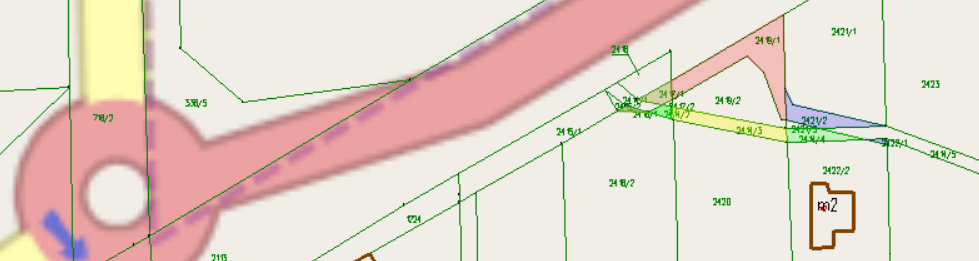 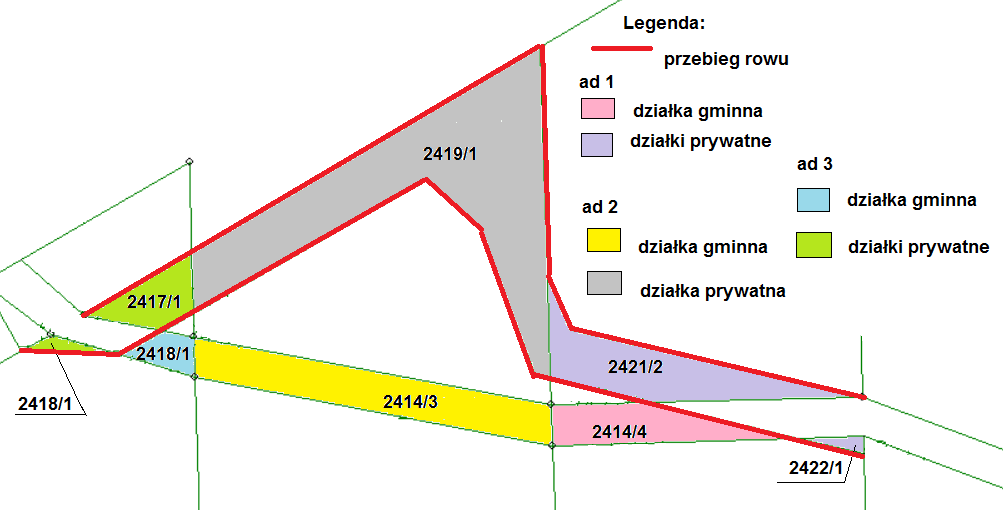 Sporządziła: Katarzyna Lorych – inspektor ds. nieruchomości w Biurze Gospodarki Przestrzennej i Nieruchomości 